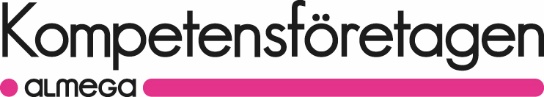 ANMÄLAN OM ÖVERTRÄDELSE AV KOMPETENSFÖRETAGENS AUKTORISATION.Anmälan skickas till: 
Kompetensföretagen
Att: Martina Elfgren LiljaBox 555 45 
102 04 STOCKHOLM1. Företag som anmälan gäller(namn):Organisationsnummer:2, Villkor/regel som överträdelsen avser:3. Händelsen som utgör brott mot ovan villkor/regel (inklusive datum för det inträffade):4. Redogörelse för på vilket sätt ovan händelse utgör brott mot nämnt villkor/regel:5. Dokumentation som bifogas för att styrka ovan:6. Uppgifter om anmälaren (namn)Relation till anmält företag (anställningsförhållande ska styrkas med anställningsavtal:Anmälarens e-postadress:Anmälarens mobil nr: